Page 370 #37-45 ANSWERS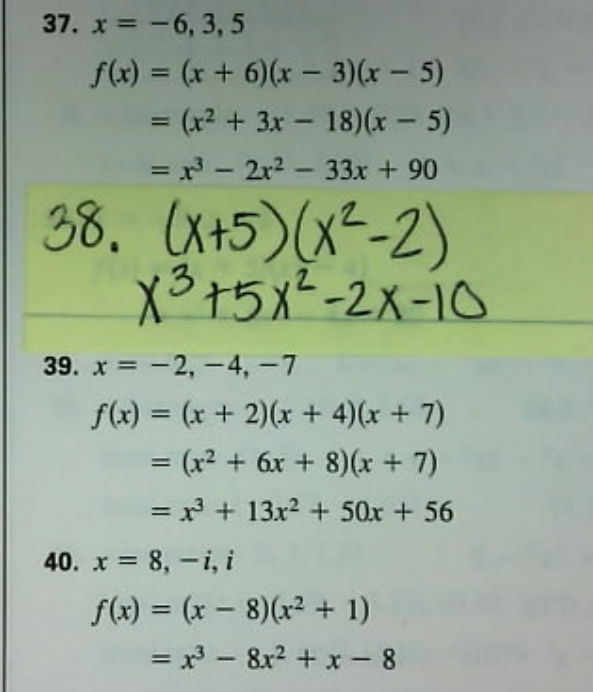 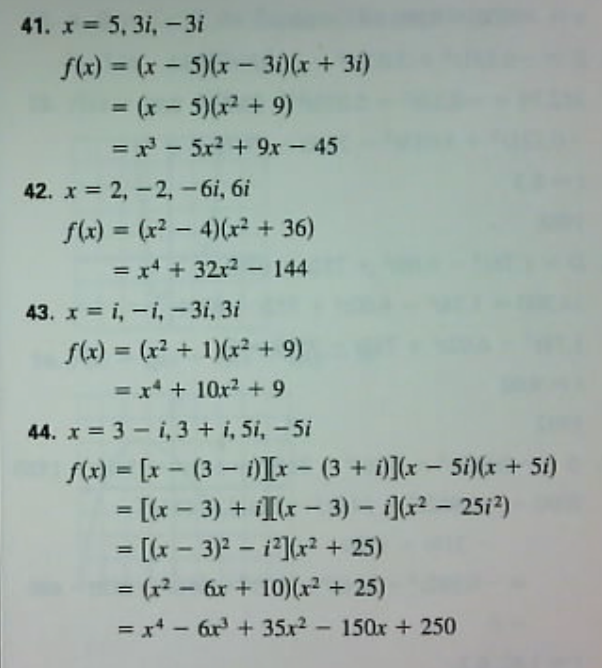 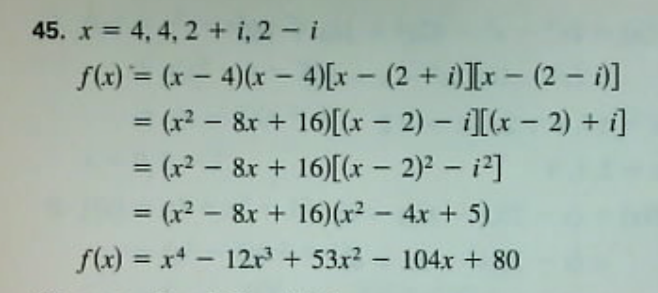 